РОССИЙСКАЯ ФЕДЕРАЦИЯКАРАЧАЕВО-ЧЕРКЕССКАЯ РЕСПУБЛИКАМУНИЦИПАЛЬНОЕ КАЗЁННОЕ ОБЩЕОБРАЗОВАТЕЛЬНОЕ УЧРЕЖДЕНИЕ"СРЕДНЯЯ ОБЩЕОБРАЗОВАТЕЛЬНАЯ ШКОЛА №3 г.УСТЬ-ДЖЕГУТЫ»УСТЬ-ДЖЕГУТИНСКОГО МУНИЦИПАЛЬНОГО РАЙОНА369300 Карачаево-Черкесская Республикаг.Усть-Джегута, ул.Коммунистическая,1е-mail schkola09.3@yandex.ruтел. (887875) 7-17-99, факс  7-17-99 ПРИКАЗ20.09.2019	            №146/2г.Усть-ДжегутаО  порядке проведения школьного этапа всероссийской олимпиады школьников в  2019-2020  учебном году.                                                                              На  основании  приказа от 05.09.2019 г. №76/1 Управления образования администрации Усть-Джегутинского муниципального района, в соответствии с Порядком проведения всероссийской олимпиады школьников, утвержденным приказом  Министерства образования и науки Российской Федерации от 18.11.2013года №1252,  в 2019/20 учебном году всероссийская олимпиада школьников будет проводиться по 24 общеобразовательным предметам  (математика, русский, иностранный язык (английский, немецкий, французский, испанский, китайский, итальянский), информатика и ИКТ, физика, химия, биология, экология, география, астрономия, литература, история, обществознание, экономика, право, искусство (мировая художественная культура), физическая культура, технология, основы безопасности жизнедеятельности), родной язык. В связи с этим начать подготовку к началу первого этапа всероссийской предметной олимпиады школьников.Заместителям директора по учебной работе Батчаевой Л.М., Бабучиевой Л.Х.ПРИКАЗЫВАЮ:1. начать подготовку с 20 сентября 2019 года для обеспечения координации работы по организации и проведению школьного этапа олимпиады, обеспечению конфиденциальности и организации информационного сопровождения олимпиады.2. Утвердить:-        20 сентября 2019 года состав оргкомитета школьного этапа олимпиады;-	состав комиссий по каждому общеобразовательному предмету;-	требования к организации и проведению школьного этапа олимпиады по каждому общеобразовательному предмету, определяющие принципы составления олимпиадных заданий и формирования комплектов олимпиадных заданий, описание необходимого материально-технического обеспечения для выполнения олимпиадных заданий, перечень справочных материалов, средств связи и электронно-вычислительной техники, разрешенных к использованию во время проведения олимпиады. Критерии и методики оценивания выполненных олимпиадных заданий, процедуру регистрации участников олимпиады, показ олимпиадных работ. 3.	Результаты школьного этапа олимпиады по каждому общеобразовательному предмету (рейтинг победителей и призеров школьного этапа олимпиады) в срок не позднее двух календарных дней после проведения олимпиады по каждому общеобразовательному предмету.4. Обеспечить хранение олимпиадных заданий по каждому общеобразовательному предмету.5. Опубликовать результаты школьного этапа олимпиады по каждому общеобразовательному предмету (рейтинг победителей и призеров школьного этапа олимпиады) на официальном сайте школы.6. На информационных стендах в вестибюле школы  разместить расписание, состав комиссии, рейтинговую таблицу школьного этапа всеросской олимпады школьников..7.	Обеспечить сбор и хранение заявлений родителей (законных представителей) обучающихся, заявивших о своем участии в олимпиаде, об ознакомлении с Порядком и согласии на публикацию олимпиадных работ своих несовершеннолетних детей, в том числе в информационно - телекоммуникационной сети «Интернет» и ведомостей проведенного инструктажа с участниками школьного этапа олимпиады (п. 39 Порядка).8. Школьный этап олимпиады провести по заданиям, разработанным методическим кабинетом управления образования.9. Контроль за исполнением настоящего приказа оставляю за собой.Директор школы                                        Н.Ш.ЛобжанидзеПриложение №1 к приказу№146/2 от 20.09.2019г.СОСТАВ ОРГКОМИТЕТАпо проведению школьного этапа Всеросскийской олмипиады школьниковЛобжанидзе Н.Ш.- председательБатчаева Л.М. – зам.председателяБабучиева Л.Х. – член комитетаКаракетова Л.А-С. – член комитетаКатчиева З.А. – член комитета Байрамукова Х.З. – член комитетаСуюнбаева А.С. – член комитетаЛепшокова З.Х. – член комитетатаПриложение №2 к приказу№146/2 от 20.09.2019г.СОСТАВ ПРЕДМЕТНЫХ КОМИССИИшкольного этапа всероссийской олмпиады школьниковПриложение №3 к приказу№146/2 от 20.09.2019г.Порядок и сроки   проведения олимпиадышкольного этапа   (для учащихся 4-11 классов) (по текстам, разработанным  муниципальным  оргкомитетом)  с 23 сентября по  26 октября 2019 года.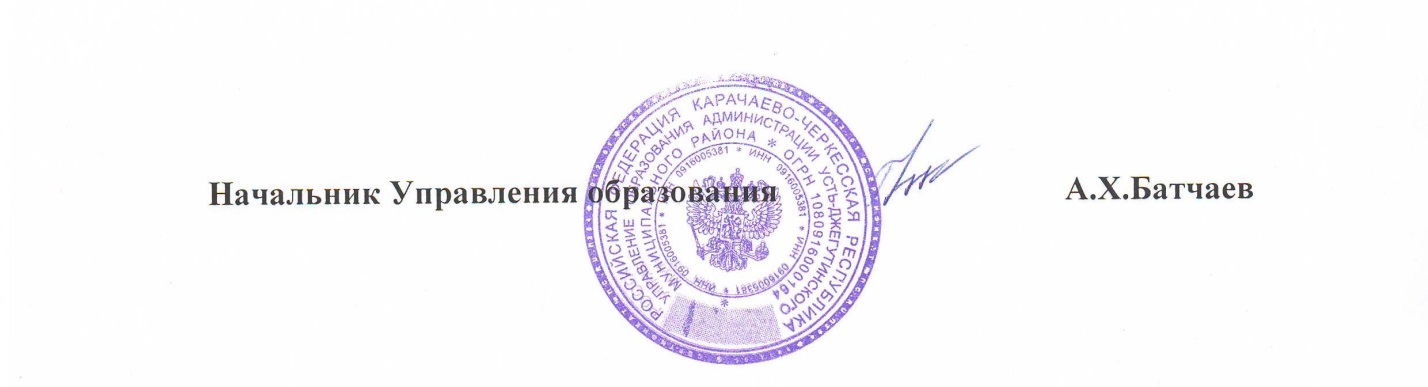 Ф.И.О.Подпись Дата ознакомленияБатчаева Л.М.Бабучиева Л.Х.№Наименование предметовСроки рассылки комплектов заданий в ОУСроки проведения школьного этапа Срок проведения апелляции Сдача протокола в Управление образования 1.Экономика23.09.19г.                    к 8 часам23.09.19г              с 11 часов24.09.19г. с12 часов24.09.19г.до 15 часов2Астрономия24.09.19г. к 8 часам24.09.19г. с 11 часов25.09.19г.с 12 часов25.09.19г.до15 часов3.МХК  26.09.19г.к 8 часам26.09.19г.с 11 часов27.09.19г.с 12 часов27.09.19г. до 15 часов4.Биология27.09.19г.к 8 часам27.09.19г.с 11 часов28. 09.19г.с 12 часов28.09.19г.до15 часов5.География30.09.19г.к 8 часам30.09.19г.с 11 часов1.10.19г.с 12 часов1.10.19г.до15 часов6.Литература                              2.10.19г.к 8 часам2.10.19г.с 11 часов3.10.19г.с 12 часов3.10.19г.до15 часов7.Обществознание4.10.19г.к 8 часам4.10.19г.с 11 часов5.10.19г.с 12 часов5.10.19г.до15 часов8.ОБЖ7.10.19г.к 8 часам7.10.19г.с 11 часов8.10.19г.с 12 часов8.10.19г.до15 часов9.Русский язык  (начальные классы)                        9.10.19г.к 8 часам9.10.19г.с 11 часов10.10.19г.с 12 часов10.10.19г.до15 часов10.Математика (начальные классы)10.10.19г.к 8 часам10.10.19г.с 11 часов11.10.19г.с 12 часов11.10.19г.до15 часов11.Русский язык  14.10.19г.к 8 часам14.10.19г.с 11 часов15.10.19г.с 12 часов15.10.19г.до15 часов12.Право14.10.19г.к 8 часам14.10.19г.с 11 часов15.10.19г.с 12 часов15.10.19г.до15 часов13.Экология  14.10.19г.к 8 часам14.10.19г.с 11 часов15.10.19г.с 12 часов15.10.19г.до15 часов14.Химия16.10.19г.к 8 часам16.10.19г.с 11 часов17.10.18г.с 12 часов17.10.18г.до15 часов15.Физика17.10.19г.к 8 часам17.10.19г.с 11 часов18.10.19г.с 12 часов18.10.19г.до15 часов16.Технология18.10.19г.к 8 часам18.10.19г.с 11 часов19.10.19г.с 12 часов19.10.19 г.до15 часов17.Родной язык21.10.19г.к 8 часам21.10.19г.с 11 часов22.10.19г.с 12 часов22.10.19 г.до15 часов18.Математика21.10.19г.к 8 часам21.10.19г.с 11 часов22.10.19г.с 12 часов22.10.19 г.до15 часов19.Английский язык    22.10.19г.к 8 часам22.10.19г.с 11 часов23.10.19г.с 12 часов23.10.19г.до15 часов20. История                  23.10.19г.к 8 часам23.10.19г.с 11 часов24.10.19г.  с 12 часов24.10.19г.  до15 часов21.Информатика24.10.19г.к 8 часам24.10.19г.с 11 часов25.10.18г.  с 12 часов25.10.19г.  до15 часов22.Физическая культура             24.10.19г.к 8 часам24.10.19г.с 11 часов25.10.19г.  с 12 часов25.10.19г.  до15 часов